Important : Les demandes doivent impérativement émaner de Maisons d’Edition.Les dossiers doivent être retournés à la  de la Shoah simultanément par voie électronique (documents word) à l’adresse suivante  memoire@fondationshoah.org et par voie postale en 2 exemplaires. Les dossiers incomplets ne pourront pas être traités .Sauf exception, les décisions seront communiquées par écrit dans les 4 à 6 mois suivant le dépôt du dossier complet. COMPOSITION DE VOTRE DEMANDELa Fondation se réserve la possibilité de demander d’autres pièces suivant la spécificité de votre dossier.Merci de respecter l’ordre indiqué et de numéroter les pages de votre dossierChaque exemplaire du dossier complet doit être agrafé ou relié séparément. Indiquer « original » sur l’exemplaire comportant les signatures et les originaux.Fiche projet Formulaire complété Devis détaillés (1 devis pour les postes de dépenses inférieurs à 75 000 €, 3 devis différents pour les postes de dépenses supérieurs à 75 000 € pour les projets immobiliers) Manuscrit, ou un exemplaire en cas de réédition, Ouvrage en langue originale (dans le cas d’une traduction, indiquer le nom du traducteur pressenti ainsi que le premier chapitre traduit)Liste ou catalogue des derniers livres éditésLettres d’engagement chiffrées des autres sources de financementLettre de l’éditeur s’engageant formellement à publier l’ouvragePlan de trésorerie (tableau des recettes et des dépenses attendues)CV des intervenants (auteur, traducteur)Dossier administratif (1 exemplaire agrafé ou relié) Table des matières (merci de reporter les numéros de page)10, avenue Percier – 75008 Paris -  : +33 (0)1 53 42 63 20    +33 (0)1 53 42 63 11 / 19E-Mail secrétariat : memoire@fondationshoah.org - Site Internet : www.fondationshoah.orgFICHE PROJET*à remplir par le porteur de projet 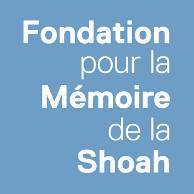 FORMULAIRE DE PRESENTATION DES PROJETS EDITION ET TRADUCTION Merci de joindre toute information que vous jugeriez utile à une bonne compréhension de votre projet.En nous envoyant votre dossier de demande de soutien, vous reconnaissez avoir pris connaissance de notre politique de gestion des données personnelles (http://www.fondationshoah.org/politique-de-confidentialite-des-donnees) et vous l’acceptez sans réserve. Vous êtes averti que vous disposez d'un droit d'information, de modification, de retrait ou de destruction de vos données personnelles sous réserve des besoins d'accès et de conservation de l'organisme au titre de l'ensemble de ses obligations légales.Date et Signature    DOSSIER ADMINISTRATIF(Fournir les documents listés en fonction de votre situation)Nous attirons votre attention sur les conditions complémentaires à remplir si votre projet est accepté :- Ouvrir un compte d’emploi spécifique au projet dans les écritures de l’institution (au crédit : subvention allouée par la FMS, par d’autres institutions, ressources propres affectées par l’institution au projet ; au débit : engagements de dépenses du projet).- Fournir un compte-rendu d’exécution et un bilan financier de l’opération, dans les deux mois suivant la réalisation du projet.- Permettre le contrôle par la  la réalisation des actions et de l’emploi des fonds, notamment par l’accès aux documents administratifs et comptables.Critères d’expertise des dossiers Mémoire et Transmission :L’adéquation du projet avec les objectifs prioritaires Les compétences du demandeur pour mener à bien le projetLe caractère novateur (selon le projet)L’opportunitéL’impact attenduL’utilisation des nouvelles technologies (selon le projet)La pertinence du budget du projet, l’implication financière du porteur de projet, et la justification du montant demandéL’existence d’un éditeurTABLE DES MATIERESDOSSIER DE PRESENTATION DES PROJETS EDITION ET TRADUCTIONMEMOIRE ET TRANSMISSIONTémoignages, récits, essais, etc…..N° de dossier   / TITRE DU PROJET*TITRE DU PROJET*COMMISSIONReçu le : Accusé de réception envoyé le Accusé de réception envoyé le Transmis à l’expert leProposé par (société, responsable du projet et fonction dans la société - adresse, tél, fax, e-mail)* :Proposé par (société, responsable du projet et fonction dans la société - adresse, tél, fax, e-mail)* :Coût total de l’opération* Aide demandée* Proposé par (société, responsable du projet et fonction dans la société - adresse, tél, fax, e-mail)* :Proposé par (société, responsable du projet et fonction dans la société - adresse, tél, fax, e-mail)* :Autres institutions sollicitées et montant des financements demandés*Autres institutions sollicitées et montant des financements obtenus*Résumé de l’ouvrage par le porteur* (15 lignes maximum) :Résumé de l’ouvrage par le porteur* (15 lignes maximum) :Résumé de l’ouvrage par le porteur* (15 lignes maximum) :Résumé de l’ouvrage par le porteur* (15 lignes maximum) :DESCRIPTION DU PROJET- Nature (aide à la publication, à la traduction..)- Titre de l‘ouvrage et nom de l’auteur- Descriptif détaillé - Nouveauté ou originalité- Public visé- Diffusion envisagée- Portée européenne ou internationale- Compétences du porteur de projet pour le mener à bien - Calendrier de réalisationQUESTIONS FINANCIERES- Coût global du projet - Budget prévisionnel- Calendrier des recettes et des dépenses attendues- Montant du financement demandé à la FMS (maximum 25% du budget) - Durée prévue du projet et date du paiement demandé à la FMS avec justificatifs.Liste des pièces à fournirPersonnes physiqueAssociation ou fondationSociétéInstitution publique(université,  recherche….).Document de présentation (brochure, plaquette, lien vers un site internet)xxxRelevé d’Identité Bancaire - IBAN xxxxStatuts de l’institution.xCopie du récépissé de dépôt à la Préfecture (ou équivalent si structure étrangère).xListe des dirigeants (Président, Trésorier, Secrétaire général, Directeur général), avec copie du PV de l’assemblée, ou de la délibération du conseil, qui a procédé à leur nomination.xxxDécret accordant la reconnaissance d’utilité publique à l’institution (le cas échéant).xxBilan et comptes du dernier exercice, certifiés par le commissaire aux comptes, ou l’expert-comptable.xxCopie du dernier rapport d’activité.xxxExtrait K bis du registre du commerce, daté de moins de 3 mois.xCopie de la délibération de l’instance décisionnaire de l’établissement (conseil d’administration, conseil de perfectionnement…) autorisant le projet.xxCopie de l’accord de l’autorité de tutelle pour un projet auquel l’Etat ou une autre collectivité publique participe.xxFiche projet 	Formulaire Nature (publication ou traduction)	Titre de l’ouvrage et nom de l’auteur	Descriptif détaillé	Nouveauté ou originalité	Public visé	Diffusion envisagée	Portée européenne ou internationale	Compétences du porteur	Calendrier de réalisation	Coût global du projet	Budget prévisionnel	Calendrier des recettes et des dépenses attendues	Montant du financement demandé à la FMS	Durée prévue du projet et date du paiement demandé à la FMS avec justificatifs	Devis détaillés 	Lettres d’engagement chiffrées des autres sources de financement.	Lettre de l’éditeur s’engageant formellement à publier l’ouvrage	Plan de trésorerie (tableau des recettes et des dépenses attendues)	CV des intervenants (auteur, traducteur)	Dossier administratif (1 exemplaire agrafé ou relié)	Page